Translate the following conditional sentences into English:
1. Я бы никогда не подумал, что это возможно, если бы я не увидел этого своими глазами.
2. Я бы не стал делать этого на твоем месте.
3. В случае, если тебе придется неожиданно уехать, пришли мне записку.
4. Пьеса понравилась бы мне больше, если бы она не была такой длинной.
5. Если бы не его болезнь, семья переехала бы в город.
6. Если бы он пришел вовремя, этого могло бы не случиться.
7. Если бы пошел дождь, я бы промокла до костей, так как на мне было очень легкое платье.
8. Куда бы ты пошел, если бы не было дождя?
9. Посиди с ним, и, если он вдруг попросит чего-нибудь, скажи мне.
10. Если бы я сказал что-нибудь подобное твоей тетушке, она сочла бы меня сумасшедшим.
11. Я буду у себя дома весь вечер на случай, если ты передумаешь.
12. Возможно, он чувствовал и вел бы себя иначе, если бы обстоятельства были иными.
13. Если бы ты не был так занят, мы могли бы пойти куда-нибудь пообедать.
14. Если бы я задержался еще на один момент, я не знаю, что я мог бы наговорить.
15. Если бы у нас не было багажа, мы могли бы дойти до станции пешком.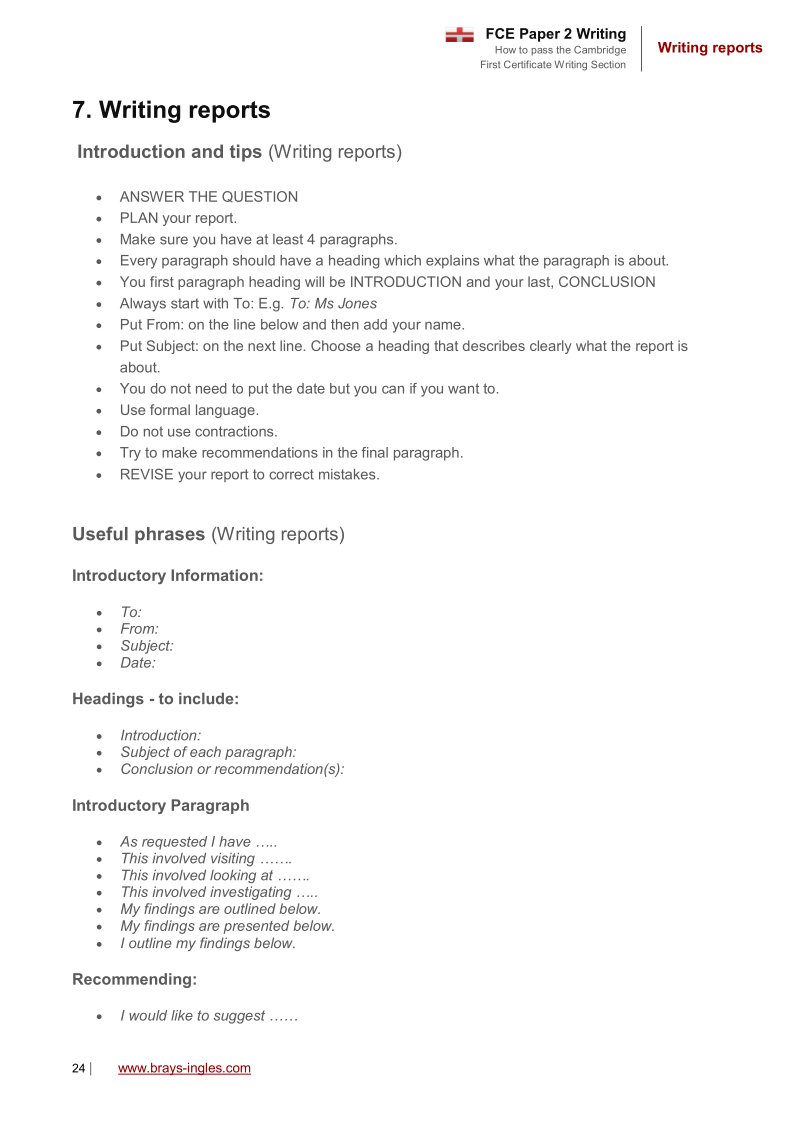 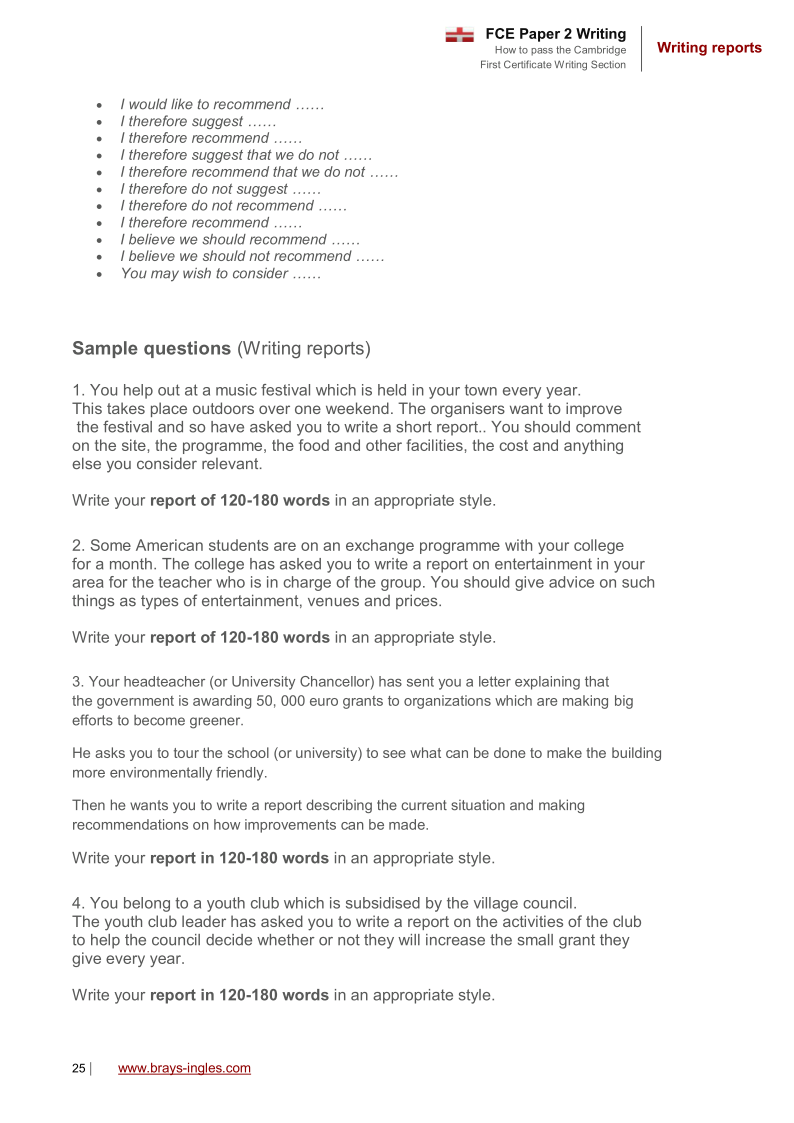 